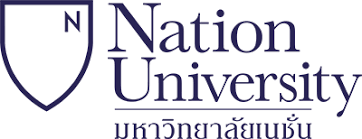 โครงการวิจัยเรื่อง………..………………………………………………………………….…….....………….……………………………………………….…………………………………………………..………………………………………………………………….…….....………….………………………………………………………วันที่ให้คำยินยอม  วันที่ ……….. เดือน ………………………..……….. พ.ศ. ……………………….ข้าพเจ้า (นาย/นาง/นางสาว) ……..……….…………………………………….……………….ขอทำหนังสือนี้ไว้ต่อหัวหน้าโครงการเพื่อเป็นหลักฐานแสดงว่าข้อ 1.  ก่อนลงนามในใบยินยอมตนให้ทำการวิจัยนี้  ข้าพเจ้าได้รับการอธิบายจากผู้วิจัยให้ทราบถึงวัตถุประสงค์ของการวิจัย กิจกรรมการวิจัย ความเสี่ยง รวมทั้งประโยชน์ที่อาจเกิดขึ้นจากการวิจัย อย่างละเอียด และมีความเข้าใจดีแล้วข้อ 2.  ผู้วิจัยรับรองว่าจะตอบคำถามต่างๆ ที่ข้าพเจ้าสงสัยด้วยความเต็มใจ ไม่ปิดบัง ซ่อนเร้น จนข้าพเจ้าพอใจข้อ 3.  ข้าพเจ้าเข้าร่วมโครงการวิจัยนี้โดยสมัครใจ และข้าพเจ้ามีสิทธิที่จะบอกเลิกการเข้าร่วมในโครงการวิจัยนี้เมื่อใดก็ได้ และการบอกเลิกการเข้าร่วมวิจัยนี้จะไม่มีผลกระทบต่อ..................(ระบุ) ที่ข้าพเจ้าจะพึงได้รับต่อไปข้อ 4.  	ผู้วิจัยรับรองว่า  จะเก็บข้อมูลเฉพาะเกี่ยวกับตัวข้าพเจ้าเป็นความลับ  และจะเปิดเผยได้เฉพาะในรูปที่เป็นสรุปผลการวิจัย การเปิดเผยข้อมูลเกี่ยวกับตัวข้าพเจ้าต่อหน่วยงานต่างๆ ที่เกี่ยวข้อง กระทำได้เฉพาะกรณีจำเป็นด้วยเหตุผลทางวิชาการเท่านั้นข้อ 5. 	ผู้วิจัยรับรองว่าหากเกิดอันตรายใดๆ อันเนื่องจากการวิจัยดังกล่าว ข้าพเจ้าจะได้รับการรักษาพยาบาลโดยไม่คิดมูลค่าตามมาตรฐานวิชาชีพ และจะได้รับการชดเชยรายได้ที่สูญเสียไประหว่างการรักษาพยาบาลดังกล่าวตลอดจนเงินทดแทนความพิการที่อาจเกิดขึ้น (เฉพาะโครงการวิจัยที่เกี่ยวกับการทดลองยาหรืออาหาร)ข้อ 6.  	ผู้วิจัยรับรองว่า หากมีข้อมูลเพิ่มเติมที่ส่งผลกระทบต่อการวิจัย ข้าพเจ้าจะได้รับการแจ้งให้ทราบทันทีโดยไม่ปิดบังซ่อนเร้นข้าพเจ้าได้อ่านข้อความข้างต้นแล้วมีความเข้าใจดีทุกประการ และได้ลงนามในใบยินยอมนี้ด้วยความเต็มใจลงชื่อ 	……………………………………………	ผู้ยินยอม				(…………………………………………..)	ลงชื่อ	………………………………….……..…	ผู้วิจัย				(…………………………………………..)                     	ลงชื่อ	…………………………………….…..…	พยาน				(…………………………………………..) [ในกรณีที่ผู้ที่ยินยอมตนให้ทำการวิจัยไม่สามารถอ่านและเขียนหนังสือได้ จะต้องได้รับการยินยอมในขณะที่ยังมีสติสัมปชัญญะ และระบุข้อความไว้ตามนี้]ข้าพเจ้าไม่สามารถอ่านหนังสือได้ แต่ผู้วิจัยได้อ่านข้อความในเอกสารชี้แจงการวิจัยให้แก่ข้าพเจ้าฟังจนเข้าใจดีแล้ว ข้าพเจ้าจึงลงนาม หรือประทับลายนิ้วหัวแม่มือของข้าพเจ้าในใบยินยอมนี้ด้วยความเต็มใจ	ลงนาม/ประทับลายนิ้วหัวแม่มือ ………………… ผู้ยินยอม					(……………………………………….…..)				ลงนาม	……………………………………………. ผู้วิจัย					(……………………………………….…..)				ลงนาม	……………………………………………. พยาน					(……………………………………….…..)	[ในกรณีที่ผู้เข้าร่วมการวิจัยให้ทำการวิจัยยังไม่บรรลุนิติภาวะ จะต้องได้รับการยินยอมจากผู้ปกครองหรือผู้อุปการะโดยชอบด้วยกฎหมาย]				ลงนาม	…….………………………………. ผู้ปกครอง/ผู้อุปการะ(……………………………………) 				ลงนาม	……………………………………… ผู้วิจัย					(……………………………….…..)ลงนาม	……………………….………….…. พยาน					(……………………………….…..) [ในกรณีที่ผู้เข้าร่วมการวิจัยให้ทำการวิจัยไม่สามารถตัดสินใจเองได้ เช่นกรณีผู้เข้าร่วมการวิจัยให้ทำการวิจัยอยู่ในภาวะหมดสติ ให้ผู้แทนโดยชอบด้วยกฎหมาย หรือผู้ปกครอง หรือญาติที่ใกล้ชิดที่สุดเป็นผู้ลงนามยินยอม]				ลงนาม	…………………………………… ผู้แทน/ผู้ปกครอง/ญาติ					(…………………………………..)ลงนาม	…………………………………… ผู้วิจัย			(…………………………………..)ลงนาม	…………………………………... พยาน					(…………………………………..)